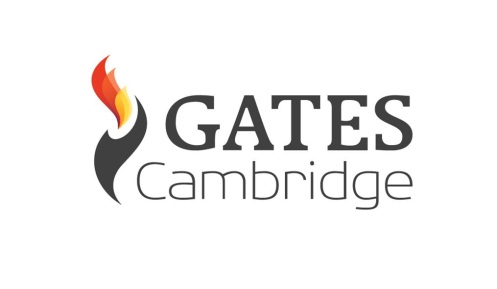 Travel Request FormYour Gates Cambridge Scholarship includes the offer of travel to Cambridge at the start of your course and home at the end of your studies.  Gates Cambridge works with Clarity Travel to arrange a quick and easy way for you to book your travel without you having to make any payments – Clarity Travel will book your ticket and invoice the Trust directly.  Please complete this form in full after you have submitted your visa application (if required) and email it to university@claritybt.com to receive your travel itinerary option(s).Scholar Contact Details
Passport Details
Journey DetailsFirst name: 		 Family name:Home address:  Home address:  Email address:Phone number (including country & area code): Full name (as written in passport):Date of birth:Passport number:Passport nationality:Passport Date of Issue (DD/MM/YYYY):Passport expiry date (DD/MM/YYYY):Departure city:Arrival city:Visa start date (DD/MM/YYYY):Visa end date (DD/MM/YYYY):Preferred travel dates (DD/MM/YYYY):Preferred travel dates (DD/MM/YYYY):Any additional information you would like to provide:Any additional information you would like to provide: